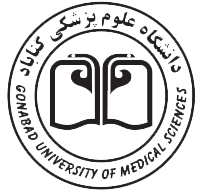 مراقبت های سلامت جوانان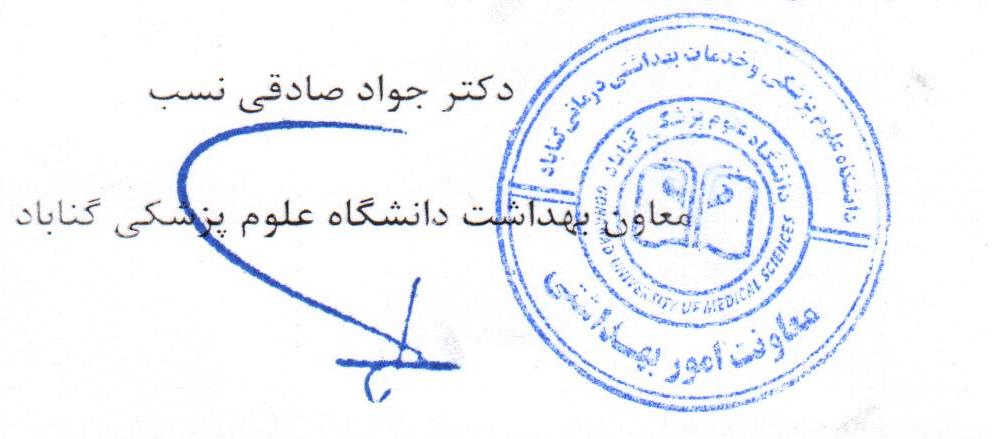 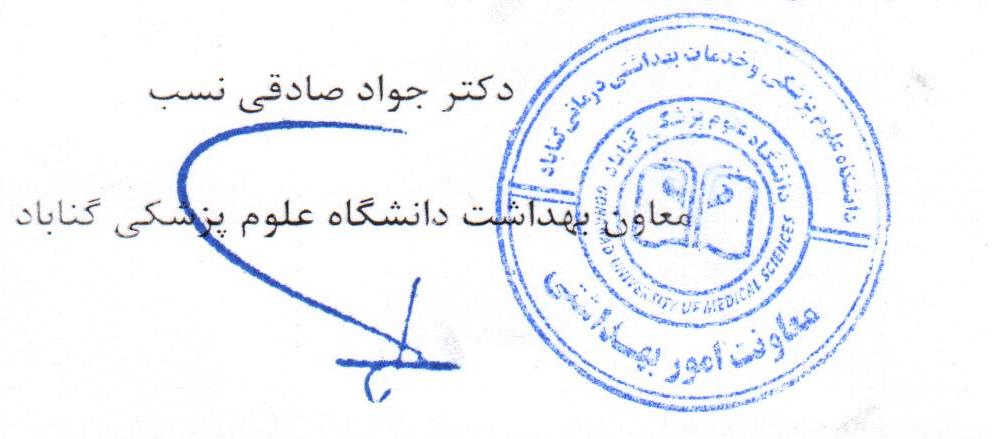 .	…………………………………………………………………………………………………………………………………………………………..........